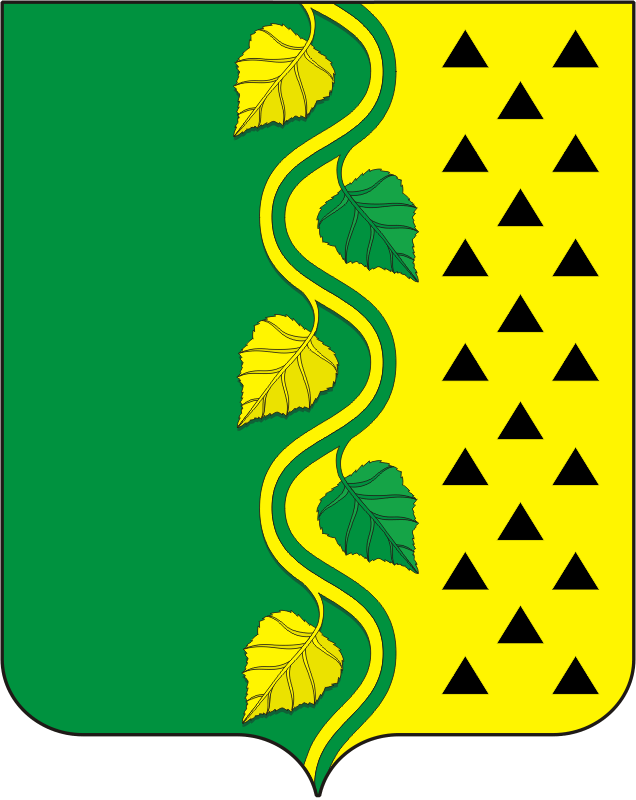 СОВЕТ ДЕПУТАТОВ НОВОСОКУЛАКСКОГО СЕЛЬСОВЕТА
  САРАКТАШСКОГО РАЙОНА ОРЕНБУРГСКОЙ ОБЛАСТИТРЕТЬЕГО СОЗЫВАРЕШЕНИЕ тридцать четвертого заседания Совета депутатов                                              Новосокулакского сельсовета третьего созыва №    114                                с. Новосокулак                             21 ноября  2019 годаО внесении изменений в решение Совета депутатов Новосокулакского сельсовета Саракташского района Оренбургской области от 15 ноября 2016 года                         № 41 «Об установлении налога на имущество физических лиц»В соответствии со статьями 399, 406  Налогового кодекса Российской Федерации, и руководствуясь Уставом муниципального образования Новосокулакский сельсовет Саракташского района Оренбургской  областиСовет депутатов Новосокулакского сельсовета РЕШИЛ:1. Внести в решение Совета депутатов Новосокулакского сельсовета Саракташского района Оренбургской области от 15 ноября 2016 № 41 «Об установлении налога на имущество физических лиц»  следующие изменения:1.1.  В абзаце 1 подпункта 1 пункта 3 цифру «0,1» заменить на цифру «0,2».2. Настоящее решение подлежит обнародованию, опубликованию в районной газете «Пульс дня» и размещению на официальном сайте  муниципального образования Новосокулакский сельсовет Саракташского района Оренбургской области.3. Установить, что настоящее решение вступает в силу по истечении одного месяца после дня его обнародования, но не ранее  1 января 2020 года.4. Контроль за исполнением настоящего решения возложить на постоянную комиссию по бюджетной, налоговой и финансовой политике, собственности и экономическим вопросам, торговле и быту (Пащенко Н.В.).Председатель Совета депутатов,глава муниципального образования                                                      А.Н. ГусакРазослано: депутатам, постоянной комиссии, прокуратуре района, финотдел администрации Саракташского района, МР ИФНС РФ № 7 по Оренбургской области, официальный сайт сельсовета, места для обнародования НПА, в дело